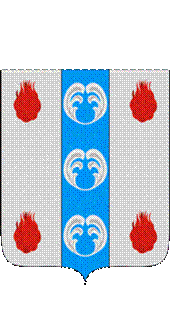 Российская ФедерацияНовгородская областьДУМА ПОДДОРСКОГО МУНИЦИПАЛЬНОГО РАЙОНАР Е Ш Е Н И Еот 22.11.2023 № 240с.ПоддорьеВ соответствии с частью 4 статьи 15 Федерального закона от 6 октября 2003 года № 131-ФЗ «Об общих принципах организации местного самоуправления в Российской Федерации», бюджетным кодексом Российской Федерации, Уставом Поддорского муниципального района Дума Поддорского муниципального районаРЕШИЛА:1.Администрации Поддорского муниципального района передать на 2024-2026 года Администрациям сельских поселений, входящих в его состав, осуществления части полномочий по вопросам «организация в границах поселения электро-, тепло-, газо- и водоснабжения населения, водоотведения, снабжения населения топливом в пределах полномочий, установленных законодательством Российской Федерации».2.Администрации Поддорского муниципального района передать Администрациям сельских поселений, входящих в его состав, осуществления части полномочий по вопросам «обеспечение проживающих в поселении и нуждающихся в жилых помещениях малоимущих граждан жилыми помещениями, организация строительства и содержания муниципального жилищного фонда, создание условий для жилищного строительства, осуществление муниципального жилищного контроля, а также иных полномочий органов местного самоуправления в соответствии с жилищным законодательством».3.Администрации Поддорского муниципального района заключить с Администрациями Белебелковского сельского поселения и Селеевского сельского поселения соглашение о передаче указанных выше полномочий.4.Опубликовать решение в муниципальной газете «Вестник Поддорского муниципального района» и разместить на официальном сайте Администрации Поддорского муниципального района в информационно-телекоммуникационной сети «Интернет» (https://admpoddore.gosuslugi.ru).Главамуниципального района                                                           Е.В.ПанинаПредседатель ДумыПоддорского муниципального района                                 Т.Н.КрутоваО передачи полномочий Администрацией муниципального района Администрациям сельских поселений